第３号様式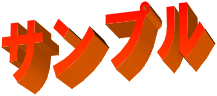 宣　　誓　　書私は忠実に日本国憲法及び法律を擁護し、命令、条例及び規則を遵守し、不公平並びに偏見を避け、何ものをも恐れず良心に従つて忠実に消防の義務を遂行することを厳粛に誓います。年　　月　　日海老名市消防団　　　氏　　名第３号様式宣　　誓　　書私は忠実に日本国憲法及び法律を擁護し、命令、条例及び規則を遵守し、不公平並びに偏見を避け、何ものをも恐れず良心に従つて忠実に消防の義務を遂行することを厳粛に誓います。年　　月　　日海老名市消防団　氏　　　　　　名